АДМИНИСТРАЦИЯ КРАСНОСЕЛЬКУПСКОГО РАЙОНАПОСТАНОВЛЕНИЕ«11» августа 2023 г.	№ 281-Пс. КрасноселькупО внесении изменений в муниципальную программу муниципального округа Красноселькупский район Ямало-Ненецкого автономного округа«Защита населения и территории от чрезвычайных ситуаций»В целях повышения эффективности использования средств бюджета Красноселькупского района, в соответствии с решением Думы Красноселькупского района от 04 июля 2023 года №199 «О внесении изменений в решение Думы Красноселькупского района «О бюджете Красноселькупского района на 2023 год и на плановый период 2024 и 2025 годов», постановлением Администрации Красноселькупского района от 07 декабря 2021 года № 51-П
«О муниципальных программах муниципального округа Красноселькупский район Ямало-Ненецкого автономного округа», руководствуясь Уставом муниципального округа Красноселькупский район Ямало-Ненецкого автономного округа, Администрация Красноселькупского района постановляет:Утвердить прилагаемые изменения, которые вносятся в муниципальную программу муниципального округа Красноселькупский район Ямало-Ненецкого автономного округа «Защита населения и территории от чрезвычайных ситуаций», утвержденную постановлением Администрации Красноселькупского района от 20 декабря 2021 года №91-П.Опубликовать настоящее постановление в газете «Северный край» и разместить на официальном сайте муниципального округа Красноселькупский район Ямало-Ненецкого автономного округа.3.	Настоящее постановление вступает в силу с момента опубликования.Глава Красноселькупского района                                                        Ю.В. ФишерПриложениеУТВЕРЖДЕНЫ постановлением Администрации Красноселькупского района от «11» августа 2023 года № 281-ПИЗМЕНЕНИЯ,которые вносятся в муниципальную программ
«Защита населения и территорий от чрезвычайных ситуаций»,
утвержденную постановлением Администрации Красноселькупского района
от 20 декабря 2021 года №91-ППаспорт муниципальной программы муниципального округа Красноселькупский район Ямало-Ненецкого автономного округа «Защита населения и территории от чрезвычайных ситуаций» изложить в следующей редакции:«ПАСПОРТ муниципальной программы муниципального округа Красноселькупский район Ямало-Ненецкого автономного округа «Защита населения и территории от чрезвычайных ситуаций»».Структуру муниципальной программы «Защита населения и территории от чрезвычайных ситуаций» муниципального округа Красноселькупский район Ямало-Ненецкого автономного округа изложить в следующей редакции:«».Приложение №1 к муниципальной программе муниципального округа Красноселькупский район Ямало-Ненецкого автономного округа «Защита населения и территории от чрезвычайных ситуаций» изложить в следующей редакции:«Приложение №1 к муниципальной программемуниципального округа Красноселькупский район Ямало-Ненецкого автономного округа«Защита населения и территорииот чрезвычайных ситуаций»».Приложение №2.1 к муниципальной программе муниципального округа Красноселькупский район Ямало-Ненецкого автономного округа «Защита населения и территории от чрезвычайных ситуаций» изложить в следующей редакции:«Приложение №2.1к муниципальной программемуниципального округа Красноселькупский район Ямало-Ненецкого автономного округа«Защита населения и территорииот чрезвычайных ситуаций»ДЕТАЛИЗИРОВАННЫЙ ПЕРЕЧЕНЬмероприятий муниципальной программы «Защита населения и территории от чрезвычайных ситуаций»на 2023 год*КБК – Код главы и ЦСР».Куратор муниципальной программы муниципального округа Красноселькупский район Ямало-Ненецкого автономного округаЗаместитель Главы Администрации Красноселькупского районаЗаместитель Главы Администрации Красноселькупского районаОтветственный исполнитель муниципальной программы муниципального округа Красноселькупский район Ямало-Ненецкого автономного округаАдминистрация Красноселькупского района (Отдел по делам гражданской обороны и чрезвычайных ситуаций Администрации Красноселькупского района)Администрация Красноселькупского района (Отдел по делам гражданской обороны и чрезвычайных ситуаций Администрации Красноселькупского района)Соисполнители муниципальной программы муниципального округа Красноселькупский район Ямало-Ненецкого автономного округаУправление жизнеобеспечения села Красноселькуп Администрации Красноселькупского районаУправление жизнеобеспечения села Красноселькуп Администрации Красноселькупского районаСоисполнители муниципальной программы муниципального округа Красноселькупский район Ямало-Ненецкого автономного округаАдминистрация села Толька (территориальный орган (структурное подразделение) Администрации Красноселькупского района)Администрация села Толька (территориальный орган (структурное подразделение) Администрации Красноселькупского района)Соисполнители муниципальной программы муниципального округа Красноселькупский район Ямало-Ненецкого автономного округаАдминистрация села Ратта (территориальный орган (структурное подразделение) Администрации Красноселькупского района)Администрация села Ратта (территориальный орган (структурное подразделение) Администрации Красноселькупского района)Соисполнители муниципальной программы муниципального округа Красноселькупский район Ямало-Ненецкого автономного округаМуниципальное казённое учреждение «Служба технического обеспечения»Муниципальное казённое учреждение «Служба технического обеспечения»Соисполнители муниципальной программы муниципального округа Красноселькупский район Ямало-Ненецкого автономного округаМуниципальное казённое учреждение «Единая дежурная диспетчерская служба»Муниципальное казённое учреждение «Единая дежурная диспетчерская служба»Соисполнители муниципальной программы муниципального округа Красноселькупский район Ямало-Ненецкого автономного округаУправление по культуре и молодёжной политике Администрации Красноселькупского районаУправление по культуре и молодёжной политике Администрации Красноселькупского районаСоисполнители муниципальной программы муниципального округа Красноселькупский район Ямало-Ненецкого автономного округаУправление муниципальным имуществом Администрации Красноселькупского районаУправление муниципальным имуществом Администрации Красноселькупского районаУчастники муниципальной программы--Цель муниципальной программы муниципального округа Красноселькупский район Ямало-Ненецкого автономного округаСоздание целостной и эффективной системы безопасности жизнедеятельности населения Красноселькупского района, минимизация социального и экономического ущерба, наносимого населению, экономике и природной среде от чрезвычайных ситуаций природного и техногенного характера, пожаров и происшествий на водных объектахСоздание целостной и эффективной системы безопасности жизнедеятельности населения Красноселькупского района, минимизация социального и экономического ущерба, наносимого населению, экономике и природной среде от чрезвычайных ситуаций природного и техногенного характера, пожаров и происшествий на водных объектахНаправления 1. Предупреждение и ликвидация чрезвычайных ситуаций, гражданская оборона на территории Красноселькупского района1. Предупреждение и ликвидация чрезвычайных ситуаций, гражданская оборона на территории Красноселькупского районаНаправления 2. Обеспечение пожарной безопасности на территории Красноселькупского района2. Обеспечение пожарной безопасности на территории Красноселькупского районаСрок и этапы реализации муниципальной программы муниципального округа Красноселькупский район Ямало-Ненецкого автономного округа2022 – 2035 годы2022 – 2035 годыСрок и этапы реализации муниципальной программы муниципального округа Красноселькупский район Ямало-Ненецкого автономного округа1 этап – 2022 – 2025 годы1 этап – 2022 – 2025 годыСрок и этапы реализации муниципальной программы муниципального округа Красноселькупский район Ямало-Ненецкого автономного округа2 этап – 2026 – 2030 годы2 этап – 2026 – 2030 годыСрок и этапы реализации муниципальной программы муниципального округа Красноселькупский район Ямало-Ненецкого автономного округа3 этап – 2031 – 2035 годы3 этап – 2031 – 2035 годыФинансовое обеспечение муниципальной программы (тыс. руб.)Финансовое обеспечение муниципальной программы (тыс. руб.)Финансовое обеспечение муниципальной программы (тыс. руб.)Общий объем финансирования муниципальной программыВсего, в том числе:328 457,117Общий объем финансирования муниципальной программысредства окружного бюджета1 006,000Общий объем финансирования муниципальной программысредства бюджета района327 451,117- в том числе по этапам реализации:I этап реализации 2022-2025 годыВсего, в том числе:328 457,117средства окружного бюджета1 006,000средства бюджета района327 451,117                         - в том числе по годам:2022 годВсего, в том числе:141 123,2162022 годсредства окружного бюджета838,0002022 годсредства бюджета района140 285,2162023 годВсего, в том числе:95 009,9012023 годсредства окружного бюджета168,0002023 годсредства бюджета района94 841,9012024 годВсего, в том числе:46 162,0002024 годсредства окружного бюджета0,0002024 годсредства бюджета района46 162,0002025 годВсего, в том числе:46 162,0002025 годсредства окружного бюджета0,0002025 годсредства бюджета района46 162,000СТРУКТУРАмуниципальной программы «Защита населения и территории от чрезвычайных ситуаций» муниципального округа Красноселькупский район Ямало-Ненецкого автономного округатыс. рублей№ п/пНаименование структурного элемента муниципальной программы муниципального округа Красноселькупский район Ямало-Ненецкого автономного округаВсего за I этап/ единицы измерения показателя2022 год2023 год 2024 год 2025 год 12345671Муниципальная программа муниципального округа Красноселькупский район Ямало-Ненецкого автономного округа «Защита населения и территории от чрезвычайных ситуаций» 2Цель муниципальной программы: Создание целостной и эффективной системы безопасности жизнедеятельности населения Красноселькупского района, минимизация социального и экономического ущерба, наносимого населению, экономике и природной среде от чрезвычайных ситуаций природного и техногенного характера, пожаров и происшествий на водных объектах3Показатель 1 «Отношение количества чрезвычайных ситуаций в сравнении со средним показателем количества чрезвычайных ситуаций за последние 5 лет»%1001001001004Весовое значение показателя 1Х0,40,40,40,45Показатель 2 «Готовность имеющихся пожарных водоемов к использованию по предназначению»%1001001001006Весовое значение показателя 2Х0,60,60,60,67Общий объём бюджетных ассигнований на реализацию муниципальной программы «Защита населения и территории от чрезвычайных ситуаций», в том числе:328 457,117141 123,21695 009,90146 162,00046 162,0007.1.за счет окружного бюджета 1 006,000838,000168,0000,0000,0007.2.за счет местного бюджета  327 451,117140 285,21694 841,90146 162,00046 162,0008Направление 1 «Предупреждение и ликвидация чрезвычайных ситуаций, гражданская оборона на территории Красноселькупского района»Направление 1 «Предупреждение и ликвидация чрезвычайных ситуаций, гражданская оборона на территории Красноселькупского района»Направление 1 «Предупреждение и ликвидация чрезвычайных ситуаций, гражданская оборона на территории Красноселькупского района»Направление 1 «Предупреждение и ликвидация чрезвычайных ситуаций, гражданская оборона на территории Красноселькупского района»Направление 1 «Предупреждение и ликвидация чрезвычайных ситуаций, гражданская оборона на территории Красноселькупского района»Направление 1 «Предупреждение и ликвидация чрезвычайных ситуаций, гражданская оборона на территории Красноселькупского района»8.1.Весовое значение направления 1Х0,40,370,380,388.2.Комплексы процессных мероприятий:8.3.Показатель 1.1: «Доля эвакуированных и спасённых граждан, попавших в чрезвычайную ситуацию за пределами населённых пунктов района, к доле оказавшихся в чрезвычайной ситуации»%1001001001008.4.Весовое значение показателя 1Х0,050,050,050,058.5.Показатель 1.2: «Доля населения и руководящего состава, оповещённого на случай угрозы возникновения или возникновения чрезвычайной ситуации при родного или техногенного характера к доле подлежащих оповещению»%909294968.6.Весовое значение показателя 2Х0,080,080,080,088.7.Показатель 1.3: «Количество содержащихся систем видеонаблюдения, внедренных на территории района»Ед.22228.8.Весовое значение показателя 3Х0,080,080,080,088.9.Показатель 1.4:  «Процент готовности системы оповещения населения»%1001001001008.10.Весовое значение показателя 4Х0,10,10,10,18.11.Показатель 1.8: «Доля предоставленных бюджетных ассигнований к заявленным ассигнованиям на реализацию мероприятий, направленных на предупреждение и ликвидацию чрезвычайных ситуаций»%1001001001008.12.Весовое значение показателя 8Х0,020,020,020,028.13.Комплекс процессных мероприятий 1 «Снижение рисков и смягчение последствий чрезвычайных ситуаций природного и техногенного характера»52 013,33823 561,52919 363,8094 544,0004 544,0008.14.за счет окружного бюджета 0,0000,0000,0000,0000,0008.15.за счет местного бюджета  52 013,33823 561,52919 363,8094 544,0004 544,0008.16.Комплекс процессных мероприятий 4 «Обеспечение деятельности органов постоянной готовности»94 620,6017 558,16029 094,44228 984,00028 984,0008.17.за счет окружного бюджета 0,0000,0000,0000,0000,0008.18.за счет местного бюджета  94 620,6017 558,16029 094,44228 984,00028 984,0008.19.Показатель 1.5: «Количество проведённых организационно – методических мероприятий, направленных на повышение уровня знаний и умений населения в области гражданской обороны, мер безопасности, предупреждения и минимизации последствий чрезвычайных ситуаций»Ед.33338.20.Весовое значение показателя 5Х0,020,020,020,028.21.Показатель 1.6: «Доля обеспеченных каналов связи от заявленного количества»%1001001001008.22.Весовое значение показателя 6Х0,020,040,050,058.23.Показатель 1.7: «Доля многоквартирных жилых домов, обеспеченных санитарной обработкой от заявленного количества»%1000008.24.Весовое значение показателя 7Х0,010008.25.Показатель 1.9: «Сохранность резерва материальных ресурсов»%100100008.26.Весовое значение показателя 9Х0,010,01008.27.Показатель 1.10: «Количество проведенных аварийно-восcтановительных работ для предупреждения нарушения жизнедеятельности населения»Ед.10008.28.Весовое значение показателя 10Х0,010008.29.Комплекс процессных мероприятий 2 «Создание и использование ресурсов для предупреждения и ликвидации чрезвычайных ситуаций»71 738,41871 205,418327,000103,000103,0008.30.за счет окружного бюджета 0,0000,0000,0000,0000,0008.31.за счет местного бюджета  71 738,41871 205,418327,000103,000103,0009Направление 2 «Обеспечение пожарной безопасности на территории Красноселькупского района»Направление 2 «Обеспечение пожарной безопасности на территории Красноселькупского района»Направление 2 «Обеспечение пожарной безопасности на территории Красноселькупского района»Направление 2 «Обеспечение пожарной безопасности на территории Красноселькупского района»Направление 2 «Обеспечение пожарной безопасности на территории Красноселькупского района»Направление 2 «Обеспечение пожарной безопасности на территории Красноселькупского района»9.1.Весовое значение направления 2Х0,60,60,60,69.2.Комплексы процессных мероприятий:9.3.Показатель 2.1: «Доля приобретённого и принятого в эксплуатацию противопожарного оборудования от требуемого по нормативам»%1001001001009.4.Весовое значение показателя 1Х0,10,10,10,19.5.Показатель 2.2: «Количество мест жительства, оборудованных пожарными извещателями»Шт.3010559.6.Весовое значение показателя 2Х0,10,10,10,19.7.Показатель 2.3: «Доля готовых к применению источников наружного противопожарного водоснабжения от общего количества источников противопожарного водоснабжения»%1001001001009.8.Весовое значение показателя 3Х0,10,20,20,29.9.Показатель 2.4: «Количество содержащихся противопожарных минерализованных полос»Шт.22229.10.Весовое значение показателя 4Х0,10,10,10,19.11.Показатель 2.5: «Количество объединений добровольной пожарной охраны, подлежащих стимулированию»Ед.11119.12.Весовое значение показателя 5Х0,10,10,10,19.13.Показатель 2.6: «Количество проведенных мероприятий, направленных на обеспечение первичных мер пожарной безопасности»Ед.13009.14.Весовое значение показателя 6Х0,050,10,10,19.15.Показатель 2.7: «Количество обустроенных пожарных водоемов»Шт.22009.16.Весовое значение показателя 7Х0,050,10,10,19.17.Комплекс процессных мероприятий 3 «Развитие системы обеспечения пожарной безопасности»110 084,75938 798,10946 224,65012 531,00012 531,0009.18.за счет окружного бюджета 1 006,000838,000168,0000,0000,0009.19.за счет местного бюджета  109 078,75937 960,10946 056,65012 531,00012 531,000ХАРАКТЕРИСТИКА МЕРОПРИЯТИЙХАРАКТЕРИСТИКА МЕРОПРИЯТИЙХАРАКТЕРИСТИКА МЕРОПРИЯТИЙХАРАКТЕРИСТИКА МЕРОПРИЯТИЙмуниципальной программы «Защита населения и территории от чрезвычайных ситуаций»муниципальной программы «Защита населения и территории от чрезвычайных ситуаций»муниципальной программы «Защита населения и территории от чрезвычайных ситуаций»муниципальной программы «Защита населения и территории от чрезвычайных ситуаций»№ п/пНаименование комплекса процессных мероприятий, регионального проекта (проекта Ямала, проекта Красноселькупского района), ответственного исполнителя Характеристика (состав) мероприятияРезультат12341. Направление 1 «Предупреждение и ликвидация чрезвычайных ситуаций, гражданская оборона на территории Красноселькупского района»Направление 1 «Предупреждение и ликвидация чрезвычайных ситуаций, гражданская оборона на территории Красноселькупского района»Направление 1 «Предупреждение и ликвидация чрезвычайных ситуаций, гражданская оборона на территории Красноселькупского района»1.1.Комплекс процессных мероприятий 1 «Снижение рисков и смягчение последствий чрезвычайных ситуаций природного и техногенного характера»Комплекс процессных мероприятий 1 «Снижение рисков и смягчение последствий чрезвычайных ситуаций природного и техногенного характера»Комплекс процессных мероприятий 1 «Снижение рисков и смягчение последствий чрезвычайных ситуаций природного и техногенного характера»1.1.Ответственный исполнитель: Администрация Красноселькупского района (Отдел по делам гражданской обороны и чрезвычайных ситуаций Администрации Красноселькупского района)Мероприятие №1.1: «Организация поисково – спасательных работ по спасению и эвакуации граждан, попавших в трудную жизненную ситуацию, находящихся за пределами населённых пунктов района (оплата поисково – спасательных авиаполётов)»Обеспечение поисково-спасательных работ авиационной техникой, в случае отсутствия возможности осуществления другими видами техники1.1.Соисполнитель: Муниципальное казённое учреждение «Единая дежурная диспетчерская служба»Мероприятие №1.2: «Содержание систем дистанционного мониторинга пожарной опасности и лесных пожаров»Осуществление мониторинга и предупреждения возможных угроз населению и территории населенных пунктов1.1.Ответственный исполнитель: Администрация Красноселькупского района (Отдел по делам гражданской обороны и чрезвычайных ситуаций Администрации Красноселькупского района)Мероприятие №1.3: «Создание, поддержание в готовности и совершенствование материально – технической базы системы оповещения населения и руководящего состава на случай угрозы или возникновения чрезвычайных ситуаций»Доведение до населения информации о прогнозируемых и возникших чрезвычайных ситуациях, принимаемых мерах по обеспечению безопасности населения1.1.Соисполнитель №1: Муниципальное казённое учреждение «Единая дежурная диспетчерская служба»Мероприятие №1.3: «Создание, поддержание в готовности и совершенствование материально – технической базы системы оповещения населения и руководящего состава на случай угрозы или возникновения чрезвычайных ситуаций»Доведение до населения информации о прогнозируемых и возникших чрезвычайных ситуациях, принимаемых мерах по обеспечению безопасности населения1.1.Соисполнитель №2: Администрация села Толька (территориальный орган (структурное подразделение) Администрации Красноселькупского района)Мероприятие №1.3: «Создание, поддержание в готовности и совершенствование материально – технической базы системы оповещения населения и руководящего состава на случай угрозы или возникновения чрезвычайных ситуаций»Доведение до населения информации о прогнозируемых и возникших чрезвычайных ситуациях, принимаемых мерах по обеспечению безопасности населения1.1.Соисполнитель №1: Управление жизнеобеспечения села Красноселькуп Администрации Красноселькупского районаМероприятие №1.4: «Противопаводковые мероприятия»Предупреждение чрезвычайных ситуаций, связанных с паводком на территории Красноселькупского района1.1.Соисполнитель №2: Администрация села Толька (территориальный орган (структурное подразделение) Администрации Красноселькупского района)Мероприятие №1.4: «Противопаводковые мероприятия»Предупреждение чрезвычайных ситуаций, связанных с паводком на территории Красноселькупского района1.2.Комплекс процессных мероприятий 4 «Обеспечение деятельности органов постоянной готовности»Комплекс процессных мероприятий 4 «Обеспечение деятельности органов постоянной готовности»Комплекс процессных мероприятий 4 «Обеспечение деятельности органов постоянной готовности»1.2.Соисполнитель №1: Муниципальное казённое учреждение «Единая дежурная диспетчерская служба»Мероприятие №4.1.
«Расходы на обеспечение функций казенного учреждения»Обеспечение функций муниципального казенного учреждения «Единая дежурная диспетчерская служба»1.3.Комплекс процессных мероприятий 2 «Создание и использование ресурсов для предупреждения и ликвидации чрезвычайных ситуаций»Комплекс процессных мероприятий 2 «Создание и использование ресурсов для предупреждения и ликвидации чрезвычайных ситуаций»Комплекс процессных мероприятий 2 «Создание и использование ресурсов для предупреждения и ликвидации чрезвычайных ситуаций»1.3.Ответственный исполнитель: Администрация Красноселькупского района (Отдел по делам гражданской обороны и чрезвычайных ситуаций Администрации Красноселькупского района)Мероприятие №2.1: «Изготовление продукции для информирования населения в области защиты от чрезвычайных ситуаций, пожарной безопасности, безопасности на водных объектах»Повышение уровня знаний и умений населения в области гражданской обороны, мер безопасности, предупреждения и минимизации последствий чрезвычайных ситуаций1.3.Соисполнитель №1: Администрация села Толька (территориальный орган (структурное подразделение) Администрации Красноселькупского района)Мероприятие №2.1: «Изготовление продукции для информирования населения в области защиты от чрезвычайных ситуаций, пожарной безопасности, безопасности на водных объектах»Повышение уровня знаний и умений населения в области гражданской обороны, мер безопасности, предупреждения и минимизации последствий чрезвычайных ситуаций1.3.Соисполнитель №2: Администрация села Ратта (территориальный орган (структурное подразделение) Администрации Красноселькупского района)Мероприятие №2.1: «Изготовление продукции для информирования населения в области защиты от чрезвычайных ситуаций, пожарной безопасности, безопасности на водных объектах»Повышение уровня знаний и умений населения в области гражданской обороны, мер безопасности, предупреждения и минимизации последствий чрезвычайных ситуаций1.3.Соисполнитель: Администрация села Ратта (территориальный орган (структурное подразделение) Администрации Красноселькупского района)Мероприятие №2.2: «Обеспечение резервных каналов связи»Обеспечение связи руководящего состава на случай угрозы или возникновения чрезвычайных ситуаций1.3.Соисполнитель №1: Управление жизнеобеспечения села Красноселькуп Администрации Красноселькупского районаМероприятие №2.3: «Санитарная обработка мест общего пользования многоквартирных жилых домов»Предупреждение и устранение последствий распространения коронавирусной инфекции (COVID-19)1.3.Соисполнитель №2: Администрация села Толька (территориальный орган (структурное подразделение) Администрации Красноселькупского района)Мероприятие №2.3: «Санитарная обработка мест общего пользования многоквартирных жилых домов»Предупреждение и устранение последствий распространения коронавирусной инфекции (COVID-19)1.3.Ответственный исполнитель: Администрация Красноселькупского района (Отдел по делам гражданской обороны и чрезвычайных ситуаций Администрации Красноселькупского района)Мероприятие №2.4: «Создание и содержание резерва материальных ресурсов»Привлечение необходимых средств в случае возникновения чрезвычайных ситуаций1.3.Соисполнитель: Управление муниципальным имуществом Администрации Красноселькупского районаМероприятие №2.4: «Создание и содержание резерва материальных ресурсов»Привлечение необходимых средств в случае возникновения чрезвычайных ситуаций1.3.Соисполнитель: Управление жизнеобеспечения села Красноселькуп Администрации Красноселькупского районаМероприятие №2.5: «Проведение аварийно-воcстановительных работ»Принятие комплексных мер по предупреждению чрезвычайных ситуаций, связанных с нарушением жизнедеятельности граждан2.Направление 2 «Обеспечение пожарной безопасности на территории Красноселькупского района»Направление 2 «Обеспечение пожарной безопасности на территории Красноселькупского района»Направление 2 «Обеспечение пожарной безопасности на территории Красноселькупского района»2.1.Комплекс процессных мероприятий 3 «Развитие системы обеспечения пожарной безопасности»Комплекс процессных мероприятий 3 «Развитие системы обеспечения пожарной безопасности»Комплекс процессных мероприятий 3 «Развитие системы обеспечения пожарной безопасности»2.1.Соисполнитель: Управление по культуре и молодёжной политике Администрации Красноселькупского районаМероприятие №3.1: «Приобретение противопожарного оборудования и инвентаря»Совершенствование материально – технической базы учреждений и организаций, направленное на повышение уровня пожарной безопасности объектов2.1.Ответственный исполнитель: Администрация Красноселькупского района (Отдел по делам гражданской обороны и чрезвычайных ситуаций Администрации Красноселькупского района)Мероприятие №3.2: «Оснащение мест жительства отдельных категорий граждан техническими средствами, предназначенными для формирования сигнала о пожаре, в том числе пожарными извещателями с GSM-оповещением»Обеспечение пожарной безопасности на территории Красноселькупского района2.1.Ответственный исполнитель: Администрация Красноселькупского района (Отдел по делам гражданской обороны и чрезвычайных ситуаций Администрации Красноселькупского района)Мероприятие №3.3: «Содержание пожарных водоёмов»Поддержание в готовности средств противопожарной защиты2.1.Соисполнитель №1: Администрация села Толька (территориальный орган (структурное подразделение) Администрации Красноселькупского района)Мероприятие №3.3: «Содержание пожарных водоёмов»Поддержание в готовности средств противопожарной защиты2.1.Соисполнитель №2: Администрация села Ратта (территориальный орган (структурное подразделение) Администрации Красноселькупского района)Мероприятие №3.3: «Содержание пожарных водоёмов»Поддержание в готовности средств противопожарной защиты2.1.Ответственный исполнитель: Администрация Красноселькупского района (Отдел по делам гражданской обороны и чрезвычайных ситуаций Администрации Красноселькупского района)Мероприятие №3.4: «Выполнение работ по опашке, содержанию противопожарных минерализованных полос»Обеспечение первичных мер пожарной безопасности2.1.Соисполнитель: Администрация села Ратта (территориальный орган (структурное подразделение) Администрации Красноселькупского района)Мероприятие №3.4: «Выполнение работ по опашке, содержанию противопожарных минерализованных полос»Обеспечение первичных мер пожарной безопасности2.1.Ответственный исполнитель: Администрация Красноселькупского района (Отдел по делам гражданской обороны и чрезвычайных ситуаций Администрации Красноселькупского района)Мероприятие №3.5: «Стимулирование деятельности добровольных пожарных»Оказание поддержки общественных объединений пожарной охраны и добровольцев2.1.Соисполнитель: Администрация села Ратта (территориальный орган (структурное подразделение) Администрации Красноселькупского района)Мероприятие №3.5: «Стимулирование деятельности добровольных пожарных»Оказание поддержки общественных объединений пожарной охраны и добровольцев2.1.Ответственный исполнитель: Администрация Красноселькупского района (Отдел по делам гражданской обороны и чрезвычайных ситуаций Администрации Красноселькупского района)Мероприятие №3.6: «Обеспечение первичных мер пожарной безопасности»Обеспечение первичных мер пожарной безопасности2.1.Соисполнитель №1: Управление жизнеобеспечения села Красноселькуп Администрации Красноселькупского районаМероприятие №3.6: «Обеспечение первичных мер пожарной безопасности»Обеспечение первичных мер пожарной безопасности2.1.Соисполнитель №2: Администрация села Толька (территориальный орган (структурное подразделение) Администрации Красноселькупского района)Мероприятие №3.6: «Обеспечение первичных мер пожарной безопасности»Обеспечение первичных мер пожарной безопасности2.1.Соисполнитель №1: Управление муниципальным имуществом Администрации Красноселькупского районаМероприятие №3.7: «Обустройство пожарными водоемами»Обеспечение необходимым запасом воды для нужд пожаротушения2.1.Соисполнитель №2: Администрация села Толька (территориальный орган (структурное подразделение) Администрации Красноселькупского района)Мероприятие №3.7: «Обустройство пожарными водоемами»Обеспечение необходимым запасом воды для нужд пожаротушения2.1.Соисполнитель №3: Администрация села Ратта (территориальный орган (структурное подразделение) Администрации Красноселькупского района)Мероприятие №3.7: «Обустройство пожарными водоемами»Обеспечение необходимым запасом воды для нужд пожаротушения№ п/пНаименование муниципальной программы муниципального округа Красноселькупский район Ямало-Ненецкого автономного округа, направления, комплекса процессного мероприятия, регионального проекта (проекта Ямала или проекта Красноселькупского района), мероприятия, ответственного исполнителя, соисполнителя, результата регионального проекта (проекта Ямала, проекта Красноселькупского района)Код бюджетной классификации НПА, регламентирующие порядок реализации мероприятий (при их наличии)Объем финансирования, тыс. руб.123451.Муниципальная программа «Защита населения и территории от чрезвычайных ситуаций», в том числе:95 009,9011.1.Средства окружного бюджета168,0001.2.Средства бюджета района94 841,9011.3.Ответственный исполнитель: Администрация Красноселькупского района (Отдел по делам гражданской обороны и чрезвычайных ситуаций Администрации Красноселькупского района)8 166,5411.4.Соисполнитель: Управление жизнеобеспечения села Красноселькуп Администрации Красноселькупского района15 039,5151.5.Соисполнитель: Администрация села Толька (территориальный орган (структурное подразделение) Администрации Красноселькупского района)22 089,0691.6.Соисполнитель: Администрация села Ратта (территориальный орган (структурное подразделение) Администрации Красноселькупского района)17 634,3341.7.Соисполнитель: Муниципальное казённое учреждение «Единая дежурная диспетчерская служба»32 062,4421.8.Соисполнитель: Управление по культуре и молодёжной политике Администрации Красноселькупского района18,0002.Направление 1: «Предупреждение и ликвидация чрезвычайных ситуаций, гражданская оборона на территории Красноселькупского района», в том числе:48 785,2502.1.Средства бюджета района48 785,2502.2.Ответственный исполнитель: Администрация Красноселькупского района (Отдел по делам гражданской обороны и чрезвычайных ситуаций Администрации Красноселькупского района)1 367,0032.3. Соисполнитель: Управление жизнеобеспечения села Красноселькуп Администрации Красноселькупского района14 481,7822.4.Соисполнитель: Администрация села Толька (территориальный орган (структурное подразделение) Администрации Красноселькупского района)831,0242.5.Соисполнитель: Администрация села Ратта (территориальный орган (структурное подразделение) Администрации Красноселькупского района)43,0002.6.Соисполнитель: Муниципальное казённое учреждение «Единая дежурная диспетчерская служба»32 062,4413Комплекс процессных мероприятий 1 «Снижение рисков и смягчение последствий чрезвычайных ситуаций природного и техногенного характера»19 363,8093.1.Средства бюджета района19 363,8093.2.Ответственный исполнитель: Администрация Красноселькупского района (Отдел по делам гражданской обороны и чрезвычайных ситуаций Администрации Красноселькупского района)1 143,0033.3.Соисполнитель: Управление жизнеобеспечения села Красноселькуп Администрации Красноселькупского района14 481,7823.4.Соисполнитель: Администрация села Толька (территориальный орган (структурное подразделение) Администрации Красноселькупского района)771,0243.5.Соисполнитель: Муниципальное казённое учреждение «Единая дежурная диспетчерская служба»2 968,0004.Мероприятие 1.1. «Организация поисково – спасательных работ по спасению и эвакуации граждан, попавших в трудную жизненную ситуацию, находящихся за пределами населённых пунктов района (оплата поисково – спасательных авиаполётов)»1 069,0004.1.Ответственный исполнитель: Администрация Красноселькупского района (Отдел по делам гражданской обороны и чрезвычайных ситуаций Администрации Красноселькупского района)1 069,0004.2.Средства бюджета района90107301801401 069,0005Мероприятие 1.2. «Содержание систем дистанционного мониторинга пожарной опасности и лесных пожаров»1 473,0005.1.Соисполнитель: Муниципальное казённое учреждение «Единая дежурная диспетчерская служба»1 473,0005.2.Средства бюджета района90107301801401 473,0006.Мероприятие 1.3. «Создание, поддержание в готовности и совершенствование материально – технической базы системы оповещения населения и руководящего состава на случай угрозы или возникновения чрезвычайных ситуаций»1 743,0036.1.Ответственный исполнитель: Администрация Красноселькупского района (Отдел по делам гражданской обороны и чрезвычайных ситуаций Администрации Красноселькупского района)74,0036.2.Средства бюджета района901073018014074,0036.3.Соисполнитель: Муниципальное казённое учреждение «Единая дежурная диспетчерская служба»1 495,0006.4.Средства бюджета района90107301801401 495,0006.5.Соисполнитель: Администрация села Толька (территориальный орган (структурное подразделение) Администрации Красноселькупского района)174,0006.6.Средства бюджета района9020730180140174,0007.Мероприятие 1.4. «Противопаводковые мероприятия»15 078,8067.1.Соисполнитель: Управление жизнеобеспечения села Красноселькуп Администрации Красноселькупского района14 481,7827.2.Средства бюджета района911073019007014 481,7827.3.Соисполнитель: Администрация села Толька (территориальный орган (структурное подразделение) Администрации Красноселькупского района)597,0247.4.Средства бюджета района9020730190070597,0248.Комплекс процессных мероприятий 2 «Создание и использование ресурсов для предупреждения и ликвидации чрезвычайных ситуаций»327,0008.1.Средства бюджета района327,0008.2.Ответственный исполнитель: Администрация Красноселькупского района (Отдел по делам гражданской обороны и чрезвычайных ситуаций Администрации Красноселькупского района)224,0008.3.Соисполнитель: Администрация села Толька (территориальный орган (структурное подразделение) Администрации Красноселькупского района)60,0008.4.Соисполнитель: Администрация села Ратта (территориальный орган (структурное подразделение) Администрации Красноселькупского района)43,0009.Мероприятие 2.1. «Изготовление продукции для информирования населения в области защиты от чрезвычайных ситуаций, пожарной безопасности, безопасности на водных объектах»65,0009.1.Соисполнитель: Администрация села Толька (территориальный орган (структурное подразделение) Администрации Красноселькупского района)60,0009.2.Средства бюджета района902073028014060,0009.3.Соисполнитель: Администрация села Ратта (территориальный орган (структурное подразделение) Администрации Красноселькупского района)5,0009.4.Средства бюджета района90307302801405,00010.Мероприятие 2.2. «Обеспечение резервных каналов связи»38,00010.1.Соисполнитель: Администрация села Ратта (территориальный орган (структурное подразделение) Администрации Красноселькупского района)38,00010.2.Средства бюджета района903073028014038,00011.Мероприятие 2.4. «Создание и содержание резерва материальных ресурсов»224,00011.1.Ответственный исполнитель: Администрация Красноселькупского района (Отдел по делам гражданской обороны и чрезвычайных ситуаций Администрации Красноселькупского района)224,00011.2.Средства бюджета района9010730280140224,00012.Комплекс процессных мероприятий 4 «Обеспечение деятельности органов постоянной готовности»29 094,44212.1.Средства бюджета района29 094,44212.2.Ответственный исполнитель: Администрация Красноселькупского района (Отдел по делам гражданской обороны и чрезвычайных ситуаций Администрации Красноселькупского района)0,00012.3.Соисполнитель: Муниципальное казённое учреждение «Единая дежурная диспетчерская служба»29 094,44213.Мероприятие 4.1. «Расходы на обеспечение функций казенного учреждения»29 094,44213.1.Соисполнитель: Муниципальное казённое учреждение «Единая дежурная диспетчерская служба»29 094,44213.2.Средства бюджета района901073041200029 094,44214.Направление 2: «Обеспечение пожарной безопасности на территории Красноселькупского района»46 224,65014.1.Средства окружного бюджета168,00014.2.Средства бюджета района46 056,65014.3.Ответственный исполнитель: Администрация Красноселькупского района (Отдел по делам гражданской обороны и чрезвычайных ситуаций Администрации Красноселькупского района)6 799,53814.4.Соисполнитель: Управление жизнеобеспечения села Красноселькуп Администрации Красноселькупского района557,73314.5.Соисполнитель: Администрация села Толька (территориальный орган (структурное подразделение) Администрации Красноселькупского района)21 258,04514.6.Соисполнитель: Администрация села Ратта (территориальный орган (структурное подразделение) Администрации Красноселькупского района)17 591,33414.7.Соисполнитель: Управление по культуре и молодёжной политике Администрации Красноселькупского района18,00015.Комплекс процессных мероприятий 3 «Развитие системы обеспечения пожарной безопасности»46 224,65015.1.Средства окружного бюджета168,00015.2.Средства бюджета района46 056,65015.3.Ответственный исполнитель: Администрация Красноселькупского района (Отдел по делам гражданской обороны и чрезвычайных ситуаций Администрации Красноселькупского района)6 799,53815.4.Соисполнитель: Управление жизнеобеспечения села Красноселькуп Администрации Красноселькупского района557,73315.5.Соисполнитель: Администрация села Толька (территориальный орган (структурное подразделение) Администрации Красноселькупского района)21 258,04515.6.Соисполнитель: Администрация села Ратта (территориальный орган (структурное подразделение) Администрации Красноселькупского района)17 591,33415.7.Соисполнитель: Управление по культуре и молодёжной политике Администрации Красноселькупского района18,00016.Мероприятие 3.1. «Приобретение противопожарного оборудования и инвентаря»18,00016.1.Соисполнитель: Управление по культуре и молодёжной политике Администрации Красноселькупского района18,00016.2.Средства бюджета района957073038014018,00017.Мероприятие 3.2. «Оснащение мест жительства отдельных категорий граждан техническими средствами, предназначенными для формирования сигнала о пожаре, в том числе пожарными извещателями с GSM-оповещением»Постановление Правительства Ямало-Ненецкого автономного округа от 25.12.2013 № 1136-П 468,00017.1.Ответственный исполнитель: Администрация Красноселькупского района (Отдел по делам гражданской обороны и чрезвычайных ситуаций Администрации Красноселькупского района)468,00017.2.Средства окружного бюджета9010730371270168,00017.3.Средства бюджета района90107303S12703,50017.4.Средства бюджета района9010730380140296,50018.Мероприятие 3.3. «Содержание пожарных водоёмов»15 599,02818.1.Ответственный исполнитель: Администрация Красноселькупского района (Отдел по делам гражданской обороны и чрезвычайных ситуаций Администрации Красноселькупского района)5 913,58318.2.Средства бюджета района90107303808205 913,58318.3.Соисполнитель: Администрация села Толька (территориальный орган (структурное подразделение) Администрации Красноселькупского района)8 722,44518.4.Средства бюджета района90207303808208 722,44518.5.Соисполнитель: Администрация села Ратта (территориальный орган (структурное подразделение) Администрации Красноселькупского района)963,00018.6.Средства бюджета района9030730380820963,00019.Мероприятие 3.4: «Выполнение работ по опашке, содержанию противопожарных минерализованных полос»268,00019.1.Ответственный исполнитель: Администрация Красноселькупского района (Отдел по делам гражданской обороны и чрезвычайных ситуаций Администрации Красноселькупского района)166,00019.2.Средства бюджета района9010730380820166,00019.3.Соисполнитель: Администрация села Ратта (территориальный орган (структурное подразделение) Администрации Красноселькупского района)102,00019.4.Средства бюджета района9030730380820102,00020.Мероприятие 3.5: «Стимулирование деятельности добровольных пожарных»229,95520.1.Ответственный исполнитель: Администрация Красноселькупского района (Отдел по делам гражданской обороны и чрезвычайных ситуаций Администрации Красноселькупского района)176,95520.2.Средства бюджета района9010730380820176,95520.3.Соисполнитель: Администрация села Ратта (территориальный орган (структурное подразделение) Администрации Красноселькупского района)53,00020.4.Средства бюджета района903073038082053,00021.Мероприятие 3.6: «Обеспечение первичных мер пожарной безопасности»678,33321.1.Ответственный исполнитель: Администрация Красноселькупского района (Отдел по делам гражданской обороны и чрезвычайных ситуаций Администрации Красноселькупского района)75,00021.2.Средства бюджета района901073038082075,00021.3.Соисполнитель: Управление жизнеобеспечения села Красноселькуп Администрации Красноселькупского района557,73321.4.Средства бюджета района9110730380820557,73321.5.Соисполнитель: Администрация села Толька (территориальный орган (структурное подразделение) Администрации Красноселькупского района)45,60021.6.Средства бюджета района902073038082045,60022.Мероприятие 3.7: «Обустройство пожарными водоемами»28 963,33422.1.Соисполнитель: Администрация села Толька (территориальный орган (структурное подразделение) Администрации Красноселькупского района)12 490,00022.2.Средства бюджета района902073038082012 490,00022.3.Соисполнитель: Администрация села Ратта (территориальный орган (структурное подразделение) Администрации Красноселькупского района)16 473,33422.4.Средства бюджета района903073038082016 473,334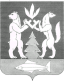 